4.1.3.2	Peči za kaljenje  Danes poznamo različne peči, v katerih se material segreva, zadržuje in nato kali. Na spodnji sliki so podane vakuumske peči (leva slika), v kateri je toplotna obdelava računalniško nadzirana (desna slika). Ravno natančno voden proces toplotne obdelave omogoča, da kalimo, npr. nože za odrezovanje različnih materialov (npr. lesa, polimerov, papirja, kovin in zlitin), v solnih kopelih ali vakuumskih pečeh. .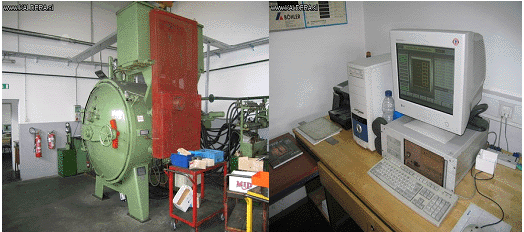 Na naslednji sliki je prikazan primer zalaganja izdelka v peč za vakuumsko kaljenje. 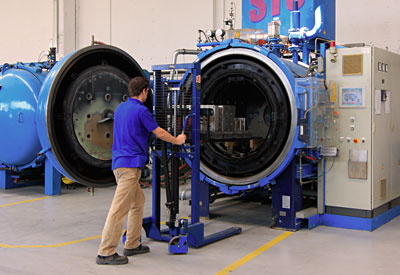 Za laboratorijsko delo so primerne električne laboratorijske peči. Primer peči, v kateri se nahajajo preizkušanci, je podan na spodnji sliki (leva slika). Prazno peč pa prikazuje desna slika. 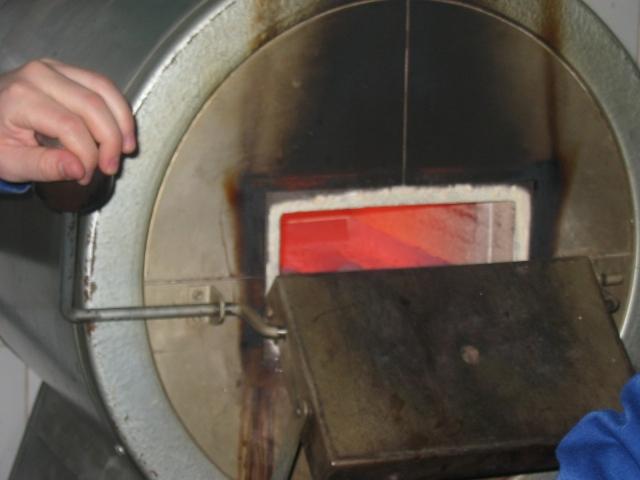 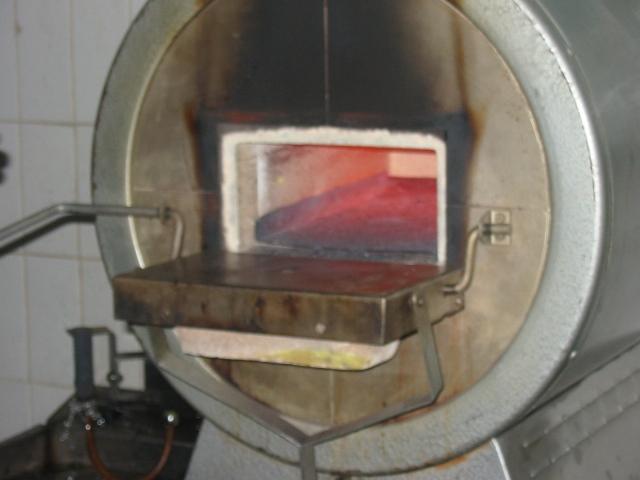 